Podróż0. Stwórz projekt – aplikacja konsolowa lub WPF (przemyśl wybór, późniejsza zmiana może być czasochłonna).1. Stwórz klasę Stacja. W nowoutworzonej klasie wykonaj następujące czynności:a) dodaj prywatne pola nazwaStacji (typ string) i oplataKlimatyczna(bool)b) dodaj konstruktor z dwoma parametrami (kolejne typy string, bool),pobrane parametry należy ustawić jako odpowiednie pola w klasie,c) przesłoń metodę ToString() by zwracała informacje o stacji np.Stacja: Poznań, opłata klimatyczna: nie.d) dodaj zwykłą metodę JakaOplata(), bez parametru, zwracającą wartość pola oplataKlimatyczna.2. Podepnij do klasy Stacja interfejs ICloneable i zaimplementuj mechanizm płytkiej kopii.3. Stwórz interfejs IStacja i dodaj w nim deklaracje następujących metod (wszystkie void):DodajStacje(string nazwa, bool oplata)Powrot()UsunStacje()ZapiszPodroz()4. Stwórz klase Podroz. W nowoutworzonej klasie wykonaj następujące czynności:a) dodaj pole stacje typu Stack<Stacja> - mod protectedb) dodaj pole koszt typu double (mod. protected) i nadaj mu wartość początkową 100,c) dodaj pusty konstruktor domyślnyd) dodaj wirtualną metodę KosztPoRabacie (typu double), która zwraca wartość pola koszt pomniejszoną o 10% (ma tylko zwrócić wartość, bez modyfikacji pola koszt)e) przesłoń metodę ToString() tak, aby wypisywała informacje o stacjach i koszt po rabacie np.Podróż:Stacja: Poznań, opłata: nie,Stacja Wrocław, opłata tak.Koszt po rabacie: 115.5. Do klasy Podroz podepnij interfejs IStacja i zaimplementuj metody następująco:a) DodajStacje – dodaje na stos odpowiedni obiekt o pobranych parametrach, dodatkowo jeśli oplataKlimatyczna ma wartość true należy powiększyć koszt o 15b) UsunStacje – usuwa ze stosu ostatnią stację, koszt powinien pozostać bez zmian.c) Powrot – kopiuje pierwszy element na kolejce poprzez mechanizm płytkiej kopii, a potem dodaje go do stosu stacje (podpowiedź: można użyć First() by pobrać pierwszy element ze stosu)d) ZapiszPodroz() – zapisuje do pliku tekstowego o nazwie „podroz.txt” umieszczonego w folderze aplikacji string, który powstanie po wywołaniu metody ToString() w tej klasie6. Dodaj klasę klasę LastMinute dziedziczącą z klasy Podroz. W nowoutworzonej klasie wykonaj czynności:- przesłoń metodę KosztPoRabacie tak, aby zwracała wartość pola koszt pomniejszonego o 33% (pole koszt ma nie być zmieniane)- przesłoń metodę ToString() tak, aby zwracała string powstały po wywołania metody ToString() uzupełniony o łańcuch „LastMinute”.7. Stwórz aplikację WPF lub konsolową do testowania metod.Logika aplikacji:- najpierw należy poprosić użytkownika o wybranie rodzaju podróży (zwykła lub Last Minute)- następnie powinna być opcja na ustawienie stacji poprzez odpowiednią metodę, analogicznie z usuwaniem i wywołaniem metody Powrot- dodatkowo powinna być funkcjonalność zapisu aktualnej podróży do pliku tekstowegoUwaga: aplikacja nie musi obsługiwać wyjątków.Punktacja:Polecenia 1-6 – po 1pkt+2pkt za poprawne użycie kontrolek(wpf)/menu aplikacji(konsola)+2 pkt za logikę aplikacjiPrzykładowy screen(wpf):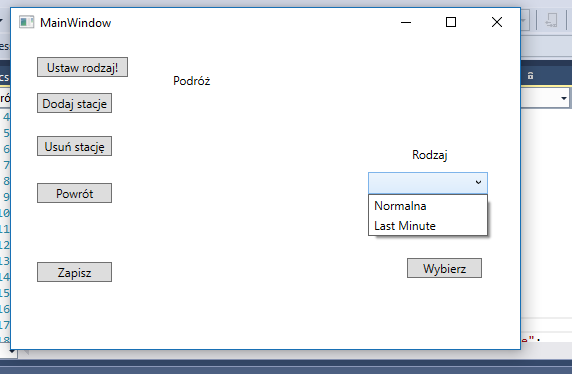 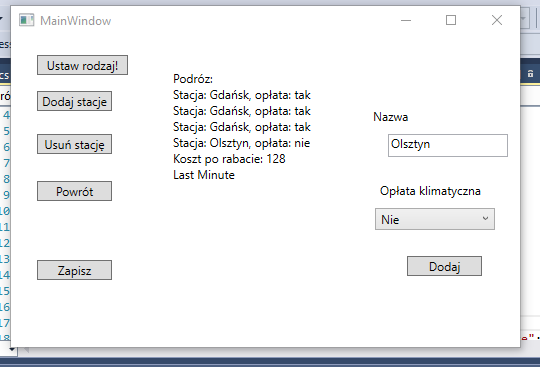 Przykładowy screen (konsola):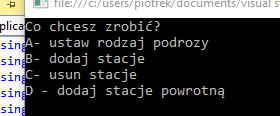 Diagram UML: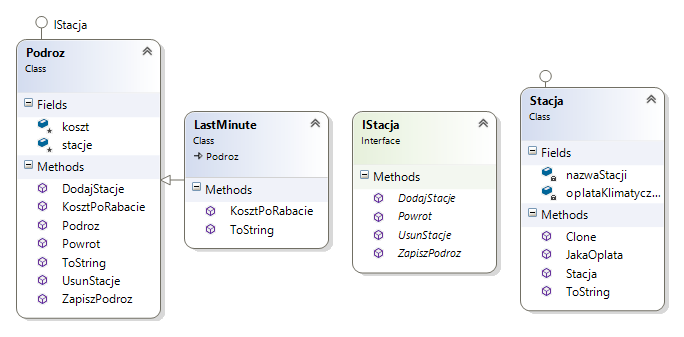 